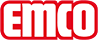 emco Bauemco DIPLOMAT Premium Large (velik) z vložkom Conform in strgalnim robom 512 PL Conform Ktip512 PL Conform Kobremenitevnormalnonosilni profiliz torzijsko trdnega aluminija, z izolacijo proti pohodnemu zvoku na spodnji straniBarva profila podporeStandardno naravno eloksiran.Ob doplačilu barve eloksiranja: EV3 zlata, C33 srednje bronasto eloksirano, C35 črna barva ali C31 nerjavno jekloca. Višina (mm)12nastopna ploskevVložek Conform iz regeneriranih surovin je barvno odlično usklajen z lesom in raznoliko uporaben. Dodatni profil poveča učinek čiščenja.standarden razmik med profili ca. (mm)5 ,distančniki iz gumeavtomatski sistemi vratVrtljiva vrata so dobavljiva v 3 mm v skladu s standardom DIN EN 16005barve76.01 antracit76.02 bež76.04 rjavaposebne barveMožnost izbire drugih barv iz naše kolekcije Sauberlauf.gorljivostObnašanje vložka pri požaru v skladu z evropskim standardom EN 13501 v Cfl-s1.povezavas plastiko ovito inox vrvicogarancijaGarancijski pogoji so na voljo na spletni povezavi:Vložek je certificiran v skladu s postopkom TÜV PROFiCERT - product Interior (Standard)Francoska uredba VOC (Uredba o hlapnih organskih snoveh)LEED v4 (izven Severne Amerike)Eksemplarična stopnja BREAMBelgijska uredba VOC (Uredba o hlapnih organskih snoveh)AgBB (Odbor za zdravstveno vrednotenje gradbenih proizvodov)MVV TB Priloga 8, 9 / Splošni pogojiMaterial z rebrasto zgornjo površino100 % PA 6 (poliamid)Razred obremenitvePrimerno za objekt 33izmereŠirina predpražnika:.........................mm (dolžina palice)Globina palice:.........................mm (smer hoje)kontaktMEDI-A-NORM D.O.O. · CESTA V MESTNI LOG 28 · 1000 LJUBLJANA · Slovenija · Tel. (+386) 51 435 159 · info@emco.si · www.emco-bau.com